INDICAÇÃO Nº 3954/2018Sugere ao Poder Executivo Municipal que verifique a possibilidade de facilitar o acesso na saída do Atacadão sentido Americana.Excelentíssimo Senhor Prefeito Municipal, Nos termos do Art. 108 do Regimento Interno desta Casa de Leis, dirijo-me a Vossa Excelência para sugerir ao setor competente que verifique a possibilidade de facilitar o acesso na saída do Atacadão sentido Americana.Justificativa:Fomos procurados por munícipes solicitando essa providencia, pois, segundo eles a alteração feita no trânsito nesse local dificultou o acesso de quem reside na Zona Leste da cidade, conforme relato abaixo:“Outro acesso que deveriam melhorar era a saída do Atacadão. Agora temos que ir quase na entrada da cidade para voltar pra zona leste...quando estavam abrindo a rua achei que só iam desafogar pra quem vem sentido Americana”. Plenário “Dr. Tancredo Neves”, em 03 de Agosto de 2018.José Luís Fornasari                                                  “Joi Fornasari”                                                    - Vereador -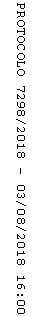 